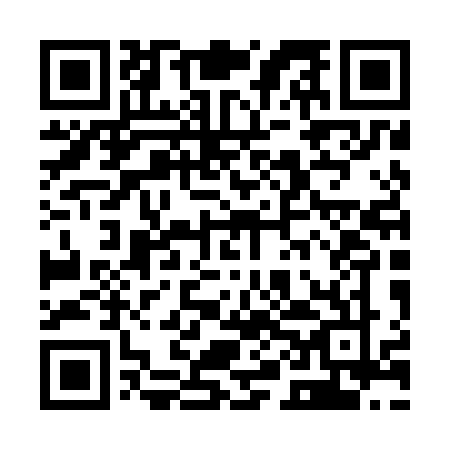 Ramadan times for Minty, PolandMon 11 Mar 2024 - Wed 10 Apr 2024High Latitude Method: Angle Based RulePrayer Calculation Method: Muslim World LeagueAsar Calculation Method: HanafiPrayer times provided by https://www.salahtimes.comDateDayFajrSuhurSunriseDhuhrAsrIftarMaghribIsha11Mon4:014:016:0111:473:355:345:347:2612Tue3:593:595:5811:463:365:365:367:2813Wed3:563:565:5611:463:385:385:387:3014Thu3:533:535:5311:463:405:395:397:3215Fri3:513:515:5111:453:415:415:417:3416Sat3:483:485:4811:453:435:435:437:3617Sun3:453:455:4611:453:445:455:457:3918Mon3:423:425:4311:453:465:475:477:4119Tue3:393:395:4111:443:475:495:497:4320Wed3:373:375:3811:443:495:515:517:4521Thu3:343:345:3611:443:505:535:537:4822Fri3:313:315:3311:433:525:555:557:5023Sat3:283:285:3111:433:535:575:577:5224Sun3:253:255:2811:433:555:585:587:5425Mon3:223:225:2611:433:566:006:007:5726Tue3:193:195:2311:423:586:026:027:5927Wed3:163:165:2111:423:596:046:048:0228Thu3:133:135:1811:424:016:066:068:0429Fri3:103:105:1611:414:026:086:088:0630Sat3:063:065:1311:414:036:106:108:0931Sun4:034:036:1112:415:057:127:129:111Mon4:004:006:0812:405:067:147:149:142Tue3:573:576:0612:405:087:157:159:163Wed3:543:546:0412:405:097:177:179:194Thu3:503:506:0112:405:107:197:199:225Fri3:473:475:5912:395:127:217:219:246Sat3:443:445:5612:395:137:237:239:277Sun3:403:405:5412:395:147:257:259:308Mon3:373:375:5112:385:167:277:279:329Tue3:343:345:4912:385:177:297:299:3510Wed3:303:305:4612:385:187:307:309:38